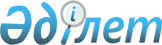 О признании утратившим силу постановления Правительства Республики Казахстан от 11 марта 2014 года № 217 "Об утверждении стандартов государственных услуг в сфере социальной защиты населения"Постановление Правительства Республики Казахстан от 7 августа 2015 года № 615      Правительство Республики Казахстан ПОСТАНОВЛЯЕТ:



      1. Признать утратившим силу постановление Правительства Республики Казахстан от 11 марта 2014 года № 217 «Об утверждении стандартов государственных услуг в сфере социальной защиты населения» (САПП Республики Казахстан, 2014 г., № 18-19, ст. 145).



      2. Настоящее постановление вводится в действие по истечении десяти календарных дней после дня его первого официального опубликования.      Премьер-Министр 

      Республики Казахстан                      К. Масимов
					© 2012. РГП на ПХВ «Институт законодательства и правовой информации Республики Казахстан» Министерства юстиции Республики Казахстан
				